Муниципальный  конкурс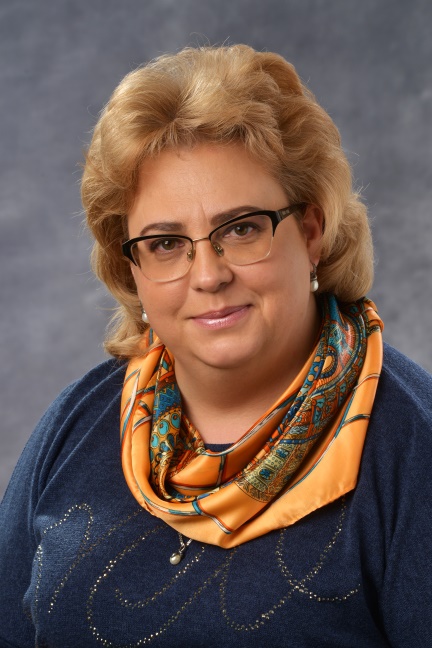 «Лучший  директор школы-2016»Девиз конкурса: «Управлять, создавая смыслы».Снегирева Ирина Валерьевна - директор гимназии № 16 «Интерес» Люберецкого муниципального района Московской области.https://www.youtube.com/watch?v=zEY822p-2qohttp://old.lrt.tv/zemlyaki-direktor-gimnazii-16-interes-irina-snegireva/В гимназии:Создана самая современная в Московской области материально-техническая база для потребностей образования.Сформированы и успешно работают специализированные предпрофильные и профильные классы: медицинские (химико-биологические) (при Первом Московском медицинском институте им. И.М.Сеченова) (профильные предметы: химия, биология, естествознание)физико-математические (профильные предметы: физика, математика) (ученик получает возможность проектировать, моделировать, конструировать процессы  в робототехнической мастерской , в Лаборатории исследователей кабинета физики и химии, изготавливать недостающие детали для своих интегрированных проектов в технологической мастерской, в том числе по собственным чертежам).гуманитарные  (профильные предметы: английский язык, русский язык, второй иностранный язык – французский) (школьникам предоставлена возможность попробовать себя в роли исследователей в мультстудии, на школьном телевидении, примерить на себя различные социальные роли)Разработаны индивидуальные траектории развития школьников, позволяющие  демонстрировать  их продвижение в избранной предметной области.  Создана новая структура организации   образовательного  пространства,  которая дает возможность заниматься проектной и учебно-исследовательской деятельностью в специально оборудованных  помещениях). Физическая лаборатория + химическая лаборатория + биологическая лаборатория + учебные мастерские = метапредметная цифровая лаборатория исследователей. Выездная лингвистическая школа для одаренных детей.Коллектив гимназии под руководством Ирины Валерьевны Снегиревой добился высоких результатов образовательной деятельности:2013 год: Гимназия входит в национальный реестр «Ведущие образовательные учреждения России»;2014 год: Гимназия является победителем областного конкурса «Стандарт оформления образовательного учреждения»;гимназия - участник Ассоциации «Лидеры образования Подмосковья»;2015 год: Мазурина Н.В., учиитель русского языка, литературы и риторики, победила в Национальном проекте «Образование» в номинации «Лучший учитель русского языка»;в гимназии открылось дошкольное отделение, и гимназия №16 стала единственным в г. Люберцы образовательным учреждением, осуществляющим преемственность программ дошкольного и общего образования как необходимое условие для непрерывного образования.2016 год: Гимназия повторно включена в национальный реестр «Ведущие образовательные  учреждения России"; Горячева О.С., учитель химии, победила в Национальном проекте «Образование» в номинации «Лучший учитель химии»;Ащеулова Л.С., учитель истории и обществознания, победила в региональном конкурсе «Лучший учитель истории»; гимназия вошла  в ТОП-75 учреждений по уровню образовательной и воспитательной работы и получила грант Министерства образования Московской области;ученики гимназии – призеры Всероссийского этапа олимпиад по биологии и химии (Якушкин Д.), регионального этапа олимпиады по технологии.2017 год: гимназия стала победителем конкурса на присвоение  статуса Региональной инновационной площадки, Хлопотина О.Б., учитель истории и обществознания, победила в Национальном проекте «Образование» в номинации «Лучший учитель истории и обществознания»;Воронов А.А., учитель технологии, победил в региональном конкурсе «Лучший учитель технологии»;гимназия вошла в ТОП-100 лучших школ Подмосковья; гимназия – победитель «Всероссийской выставки ОУ»;ученики гимназии – победители Всероссийского этапа олимпиад по технологии (Лисевский А.) и химии (Якушкин Д.).